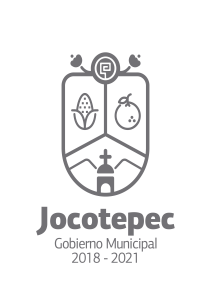 ¿Cuáles fueron las acciones proyectadas (obras, proyectos o programas) o planeadas para este trimestre?Recaudación puntual mes con mes a cada locatario lograr la renovación de imagen y diseños del mercado lograr vigilancia interna y externa total.Resultados Trimestrales (Describir cuáles fueron los programas, proyectos, actividades y/o obras que se realizaron en este trimestre). Pintar el exterior del mercado, reparación de muros internos y externos los cobros se han realizado en tiempo y forma.se ha logrado que los locatarios se apeguen al reglamento.Montos (si los hubiera) del desarrollo de dichas actividades. ¿Se ajustó a lo presupuestado? Sí, pero no se concluyó al 100 %.En que beneficia a la población o un grupo en específico lo desarrollado en este trimestre. Tienen mejor presentación por lo tanto la limpieza se nota mucho más y la población tiene más seguridad al acudir al lugar. En los estacionamientos se logró fluidez de los usuarios, gracias al apoyo de vialidad y a la vigilancia constante. ¿A qué estrategia de su POA pertenecen las acciones realizadas y a que Ejes del Plan Municipal de Desarrollo 2018-2021 se alinean?Componente estrategia 1; renovación de imagen interna como externa del mercado Eje del PMD: desarrollo económico y turismo, paz, y seguridad ciudadana Componente estrategia 2; campaña de recaudación para los locatarios Eje del PMD: administración eficiente y eficaz.Componente / estrategia 4: Reorganización y reubicación de los locatarios del mercadoEje del PMD: Servicios públicos de calidadDe manera puntual basándose en la pregunta 2 (Resultados Trimestrales) y en su POA, llene la siguiente tabla, según el trabajo realizado este trimestre.NºESTRATÉGIA O COMPONENTE POA 2019ESTRATEGIA O ACTIVIDAD NO CONTEMPLADA (Llenar esta columna solo en caso de existir alguna estrategia no prevista)Nº LINEAS DE ACCIÓN O ACTIVIDADES PROYECTADASNº LINEAS DE ACCIÓN O ACTIVIDADES REALIZADASRESULTADO(Actvs. realizadas/Actvs. Proyectadas*100)1Renovación de imagen interna como externa del mercado44100%2Campaña de recaudación para los locatarios33100%4Reorganización y reubicación de los locatarios del mercado4            4100%Se retiró estructura de metal construida por un locatario y que impedía la entrada de luz al interior del mercado.44100%TOTAL100%